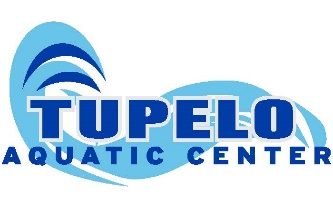 Tupelo Aquatic Center Rental ApplicationType of Rental:				 Rental Fee______________ Rental Date_____________Cadence Room Time: ______ am/pm until 	      am/pm 	Pool Time: _______________Name of Individual(s) Responsible: _____________________________________________________Name of Birthday Child: ________________/__________________ Child DOB: ____/_____Address:					  City:	 		 State: _____Zip: ___________Phone (___) ____-__________ E-mail Address ____________________________________________________Choose your Recreational Party Package:  Each Rec Party Package consists of 1.5 hours of swim time, t-shirt, and 60 minutes in the Cadence Room (includes set-up, party, and take down in Cadence Room/kitchen).  Parents/Adults must adhere to our Adult to Child Ratio Policy (reverse side).  Host is responsible for fees of their guests over the allotted number of recreational party package chosen. That fee is due before the party is over. ***Reservation is completed at the time when the forms are filled out and full payment is made. ___   Recreational Party Package 1 (up to 40 people) - $150.00 (2.5 hours only)___   Recreational Party Package 2 (41-60 people) - $200.00 (2.5 hours only)_ ___Additional time in Cadence Room. Cost is $75.00 per 60 minutes.FOR ALL INFLATABLES AND PRIVATE PARTIES:  A $150.00 damage deposit must be paid in full with a separate check or cash at the time the reservation is made for private parties and/or exclusive use of inflatable(s). The $150.00 damage deposit will be refunded the day/night of party or next business day provided the center is left in order and no damage.Inflatables for rent:   $50.00 for each     _____Wiggle Bridge (3 discs)	_______Hand   	 $75 for each ___Wiggle Bridge (6 discs) Private Parties: ___ One pool is $250.00 up to 100 Participants    Please mark which pool is preferred:       EP Pool_______     Comp Pool_________ EP Pool with Diving Well is $350.00 up to 100 Participants___ Both Pools for $450.00 up to 100 Participants ___Additional time (60 minutes) added to private party - $100.00___Additional participants over 100 - $50.00 per increments of 49 (1-50 additional = $50) (51-100 additional = $100)      ** Cadence Room and kitchen are included in the private party pool rental.      **The private party is 2 hours unless additional time was added incurring additional charges. Check for available times.Other Rentals:	___25yd Lane Rental- $14.00 per lane per hour___50M Lane Rental- $23.00 per lane per hour___Diving Well Rental- $30.00 per hour___Equipment Rental- $50.00 per hour___Cadence Room - $75.00 per 60 minutes (Over)Party Agreement:Please initial each item as you read this agreement and sign at the bottom.____ Full payment is required to reserve a room/party.____ Those entering into the water must wear a swim suit and shower before entering the water.____ All fees are non-refundable; however you may move your rental to a different date if available.          This request must be made within 48 hours of the date of the rental. You can only change your date once          and within the fiscal calendar year. ____ Every participant attending the party in the party package chosen will receive a wrist band.  (Child or Adult, Swimming or not, will be          accounted for on the day of the party).  ____Guests arriving over the allotted number of attendees in the party package chosen will incur a $3.00 admission fee.          Host is responsible for fees prior to end of party.____ Wristbands are only valid for your party.____ I have read and understood the CHILD/ADULT RATIO POLICY.  See below.Children 7-12 years of age must be accompanied by an adult 18 years & older. The ratio for children 7-12 is 1 adult (18 & older) per 5 children (ages 7-12) regardless whether flotation device is used. Children 6 & younger must be accompanied by an adult 18 years & older also. The ratio for children 6 & younger is 1 adult (18 & older) per 1 child (6 & under) regardless whether flotation device is used. A swim test may be offered by staff for children age 6 and under. Those who pass this swim test will be treated as age 7 for purposes of this requirement. ____ Rooms are available only for the time they have been reserved; you will have access to your room         only during your designated rental time.____ Nothing may be taped on walls or hung from the ceilings. Nothing is allowed that would cause         unnecessary mess (such as confetti/glitter/ food fights/gum, smash cakes, popping of balloons, etc.)____ Please dispose of trash into trash can, clear off tables, and take down decorations after party.          Additional cleaning will be done by staff (wiping off tables, sweeping, etc.).____ NO WET CLOTHING ALLOWED IN THE PARTY ROOM.____ Aquatic Center staff are not able to hold items such as gifts, food, coats, etc. for you at our front desk.____ Upon reservation you will receive a copy of this agreement. ____ The Tupelo Aquatic Center Policies and Rules which must be followed.T-Shirt Size (please circle one)    YS    YM    YL    YXL    AS    AM    AL ***All fees are non-refundable*** NO ALCOHOLIC BEVERAGES ALLOWED IN ANY CENTER AND NO SMOKING ALLOWED.  NO GLASSOR FOOD ALLOWED IN THE NATATORIUM.  I agree to abide by the policies and rules of the City of Tupelo.  I understand that I am responsible for any damages to City property that may occur during my usage.  I understand I should report any problems to the Department of Parks and Recreation.                                                                                                                                               Signed:									   Date: _______________Staff Member_____________________________________________________________ Date: ________________ ---------------------------------------------------------------------------------------------------------------------------------------Office Use Only:Payment $________ Payment Method: Check#	     Cash______ Credit Card Appr. Code_______________Receipt#_______________ Invoice #_______________  Damage Deposit Amount $		 Payment Method: Check#_______ Cash_____  